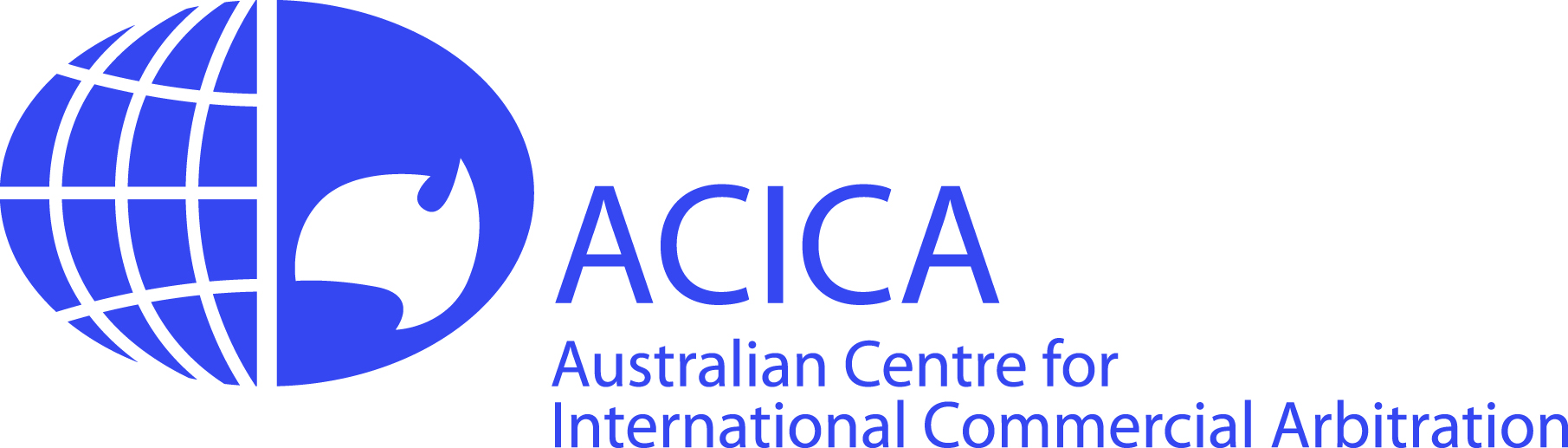 ACICA TRIBUNAL SECRETARY Referee FormI, …………………………………………………………………………… (Referee) of …………………………………………………………………………………………………………………………….. (address) have known ................................................................................................ (Applicant) for ………………………. year/s and provide this reference in support of his/her application for appointment to ACICA’s Panel of Tribunal Secretaries.I have reviewed the ACICA Criteria for appointment to the ACICA Panel of Tribunal Secretaries and confirm that to my knowledge the Applicant satisfies the Criteria.Signed:  						Date:Name:							Phone / email:Capacity in which I know the Applicant:Nature and length of my relationship with the Applicant:Comments on the Applicant’s experience and competency in arbitration (considering the nature of tribunal secretary work, including, for example, organisational skills, attention to detail, the management of confidential information. and professionalism):Any other relevant comments: